EVROPSKÁ KOMISE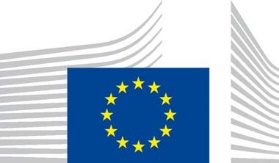 GENERÁLNÍ ŘEDITELSTVÍ PRO ZDRAVÍ A OCHRANU SPOTŘEBITELEDir G – Veterinární a mezinárodní záležitostiSložka G2 – Zdraví zvířatBruselSANCO G2/SB (14.01.2014)SANCO/7138/2013PRACOVNÍ DOKUMENTSměrnice pro sledování a tlumení afrického moru prasat u volně žijících prasat a preventivní opatření pro hospodářství s chovem prasatCommission européenne/Europese Commissie, 1049 Bruxelles/Brussel, BELGIQUE/BELGIË – Tel. +32 229 91 111Kancelář: F101 03/064 Telefon (přímá linka): + 32 2 29 810 461. ÚvodAfrický mor prasat (AMP) je velice nakažlivé a smrtelné onemocnění domácích prasat a volně žijících prasat (včetně divokého prasete), které se přenáší přímým a nepřímým kontaktem, požitím kontaminovaného krmiva a určitými druhy klíšťat. AMP je považováno za jedno z nejnebezpečnějších onemocnění prasat, má vliv na obchod a závažný socioekonomický dopad na živobytí lidí. Žádná vakcína ani léky, které by nákaze AMP zabránily, nejsou k dispozici. Zejména proto je důležité, aby se oblasti bez výskytu AMP udržely bez tohoto viru zamezením zavlečení tohoto onemocnění. Veškerá použitelná opatření pro tlumení a eradikaci nákazy jsou založena na klasických metodách tlumení nákazy, včetně sledování, epidemiologického šetření, sledování prasat a poražení zvířat v infikovaných hospodářstvích. Tato opatření se musí kombinovat s přísnou karanténou a opatřeními biologické bezpečnosti v hospodářstvích, kde se chovají domácí prasata, a s řízením pohybu zvířat.Prase divoké (Sus scrofa) a další obecně volně žijící prasata jsou vnímavá k AMP a vykazují podobné klinické příznaky a úmrtnost jako prase domácí. Infekce způsobená virem AMP (VAMP) u divokého prasete byla zaznamenaná na Pyrenejském poloostrově, Sardinii a nejnověji v Ruské federaci. Dostupné informace naznačují, že divoké prase vylučuje virus ve stejném množství jako prasata domácí a dynamika epidemie u divokého prasete a domácího prasete je velmi podobná, co se týče přímého přenosu z infikovaných na vnímavá zvířata. Zdá se však, že divoká prasata jsou méně účinná při přenášení a udržení infekce. Přesněji řečeno, v oblastech, kde byla domácí prasata prostá nákazy nebo kde bylo onemocnění v hospodářstvích s chovem prasat eradikováno, byla zaznamenána velmi nízká séroprevalence nebo absence séropozitivních divokých prasat, což naznačuje omezené přetrvávání v populaci divokého prasete, pokud to není v kontaktu s infikovanými domácími prasaty nebo infikovanými volně žijícími prasaty.Ani na Pyrenejském poloostrově ani v těch oblastech Sardinie, kde bylo onemocnění alespoň dočasně u domácích prasat eradikováno, nemělo divoké prase úlohu efektivní zásobárny viru, což naznačuje, že se onemocnění může z populace divokého prasete samovolně vytratit. Minimálně v určitých částech Sardinie však zřejmě divoké prase hraje důležitější úlohu při usnadnění přetrvání viru v těch oblastech, kde divočáci žijí v neustálém kontaktu s volně se pohybujícími domácími prasaty.V každém případě není úloha divočáka v epidemiologii tohoto onemocnění, zejména v určitých oblastech, zcela pochopena.2. Účel tohoto dokumentuÚčelem tohoto pracovního dokumentu je poskytnout členským státům pokyny pro tlumení AMP, při podezření na toto onemocnění nebo pokud AMP je u volně žijících prasat potvrzen.Při zvažování těchto pokynů by měly být aktivity přizpůsobeny populaci volně žijících prasat a epidemiologické situaci a zahrnovat opatření, která se mají učinit v infikované oblasti a opatření, která se mají uplatňovat v hospodářstvích v dané oblasti.Hlavními cíli rychlého tlumení AMP u volně žijících prasat je snížení rizika přenosu na domácí prasata a zamezení endemie v populaci volně žijících prasat.Směrnice Rady 2002/60/ES ze dne 27. června 2002, kterou se stanoví zvláštní ustanovení pro tlumení afrického moru prasat a kterou se mění směrnice 92/119/EHS, pokud jde o těšínskou chorobu prasat a africký mor prasat, představuje minimální opatření Unie pro tlumení této nemoci. Zajišťuje, že při podezření na toto onemocnění nebo při potvrzené nákaze volně žijících prasat musí dotčené členské státy vytvořit plán eradikace, který bude předložen Komisi.Rozhodnutí Komise 2003/422/ES ze dne 26. května 2003, kterým se schvaluje diagnostická příručka pro africký mor prasat, stanovuje sérologické, monitorovací a vzorkovací postupy, které mají být uplatněny v oblastech, kde existuje podezření na výskyt AMP nebo kde byl AMP u volně žijících prasat potvrzen.Směrnice stanovené v tomto dokumentu vycházejí z:ustanovení směrnice Rady 2002/60/ES, a zejména článků 15 a 16,Kapitola IV(H) přílohy rozhodnutí Komise 2003/422/ESvědeckého stanoviska Komise pro zdraví a dobré životní podmínky zvířat při EFSA o tlumení a eradikaci klasického moru prasat u divokého prasete;vědeckého stanoviska Komise pro zdraví a dobré životní podmínky zvířat při EFSA o africkém moru prasat.3. Obecná ustanovení v případě podezření na AMP nebo potvrzené nákazy divokých prasat AMPPokud existuje podezření na AMP nebo je toto onemocnění u volně žijících prasat potvrzeno, měly by členské státy ustanovit expertní skupinu zahrnující veterináře, myslivce, experty na divokou přírodu a epidemiology. Expertní skupina bude příslušnému orgánu pomáhat při studiu epidemiologické situace, vymezení infikované oblasti a implementaci plánu eradikace. Přesněji řečeno členské státy do 90 dnů od potvrzení prvního případu předloží Komisi písemný plán opatření učiněných pro eradikaci nákazy v oblasti definované jako infikované, což bude také zahrnovat dohled a preventivní opatření, která budou v dané oblasti a v hospodářstvích dané oblasti uplatněna. Vhodná opatření pro tlumení a eradikaci nákazy musí být zavedena v infikované oblasti a mohou zahrnovat pozastavení lovu a zákaz krmení divokých prasat.Plán by měl také zahrnovat program pro monitorování nákazy, který bude uplatněn poté, co uběhne alespoň 12 měsíců od data posledního potvrzeného případu a bude platit minimálně dalších 12 měsíců. Jinými slovy legislativa stanovuje, že jako v případě klasického moru prasat (KMP), může oblast, kde se AMP vyskytl u volně žijících prasat, znovu získat status, že je viru prostá, až 24 měsíců od posledního potvrzeného případu.A. Vymezení infikované oblastiJe třeba vymezit infikovanou oblast, přičemž se vezme v úvahu:historické a současné zeměpisné rozšíření nákazy,výsledky epidemiologických šetření,populace volně žijících prasat (prostorové rozšíření, kontinuitu zeměpisného rozšíření divočáka, meta populace, domovský okrsek),struktura krajiny a existence hlavních přírodních nebo umělých překážek, které ovlivňují domovský okrsek a omezují možný kontakt volně žijících prasat, jako například zalesněné oblasti, zelené koridory, silnice, řeky, jezera atd.B. Sledování v infikované oblastiKvůli vlastnostem onemocnění, jasným klinickým příznakům a vysoké míře úmrtnosti hraje pro časnou detekci AMP zásadní roli pasivní sledování na základě vyšetřování volně žijících prasat, která jsou nalezena nemocná nebo mrtvá. Dále vzhledem k tomu, že určitá část volně žijících prasat může infekci také přežít, může také aktivní dohled nad zastřelenými zvířaty poskytnout velmi cenné údaje o vývoji nákazy a vodítko k vyhodnocení efektivity opatření pro tlumení a eradikaci nákazy učiněných v dané oblasti.Sledování volně žijících prasatZvláštní úsilí by mělo být věnováno určení rozsahu infekce v populaci volně žijících prasat vyšetřením volně žijících prasat, která jsou nalezena nemocná nebo mrtvá a odebíráním vzorků a testováním na virus AMP a protilátky proti AMP. Nalezená mrtvá volně žijící prasata představují hlavní výstrahu, zejména pokud jsou nalezena pohromadě (ve skupině).Všechna volně žijící prasata zastřelená v průběhu lovecké sezóny nebo která jsou v infikované oblasti nalezena nemocná nebo mrtvá, včetně těch zabitých při autonehodách, musí být zkontrolována veterinářem a testována na AMP v souladu s ustanoveními diagnostického manuálu. Je dobré si pamatovat, že VAMP je spíše rezistentní a lze testovat i těla zvířat ve stádiu rozkladu.Když je u volně žijících prasat potvrzen AMP, musí být v infikované oblasti prováděn dohled. Velikost cílové populace, ze které se budou brát vzorky, by měla být předem definována, aby se stanovil počet odebraných vzorků. Velikost vzorku se musí stanovit jako funkce odhadovaného počtu žijících zvířat, a ne jako funkce počtu zastřelených zvířat. Pokud nejsou údaje o rozšíření populace, hustotě a velikosti k dispozici, musí se identifikovat zeměpisná oblast, ve které se bude provádět odběr vzorků, přičemž se vezme v úvahu neustálá přítomnost volně žijících prasat a přítomnost přírodních nebo umělých bariér, které efektivně zamezí značnému a neustálému pohybu zvířat. Pro odebírání vzorků se doporučuje stanovit zeměpisné jednotky o velikosti zhruba 200 km2, s populací volně žijících prasat o 400 až 1000 kusech. Minimální počet volně žijících prasat sloužící jako vzorek v rámci každé definované vzorkovací jednotky musí umožnit zjištění 5 % prevalence s mírou spolehlivosti 95 %. Pro tento účel musí být z každé jednotky v průběhu lovecké sezóny odebrán vzorek alespoň 56 zvířat.Místa se specifikovaným vysokým rizikem zavlečení a šíření AMP, jako ta, kam volně žijící prasata shromažďují a kde je kontrolují myslivci, by měla být pod přísným dohledem veterinářů a personálu, který je dobře vyškolený na rozpoznání příznaků a lézí způsobených tímto onemocněním a ohledně opatření, která mají být učiněna, aby se zamezilo šíření.Sledování domácích prasatNa všechna hospodářství umístěná v infikované oblasti je třeba uplatnit program sledování a preventivní opatření.Hospodářství s chovem prasat musí být v přísném programu monitorujícím zdraví, a všechna nemocná nebo uhynulá prasata, u kterých na základě klinických nebo jiných příznaků nelze vyloučit AMP, mají být prohlédnuta úředním veterinářem a vyšetřena na AMP v souladu s ustanoveními v diagnostickém manuálu. Jedním z prvních klinických příznaků může být náhlý úhyn.Hlavní klinické a patologické nálezy, které je třeba zohlednit, jsou:horečka s morbiditou a morbidita prasat všech věkových skupin.horečka s hemoragickým syndromem: petechiální a echymózní krvácení, zejména v mízních uzlinách, ledvinách, slezině (která je při akutní formě zvětšená a tmavá) a v močovém měchýři a zvředovatění žlučníku.Aby se časně zjistila přítomnost AMP, měla by být prasata poražená pro domácí spotřebu zkontrolovaná úředním veterinářem. V infikované oblasti by se mělo provádět předsmrtné a posmrtné vyšetření, a to by se mělo zaměřovat na detekci příznaků AMP. V případě zvířat s podezřelými nebo nejasnými příznaky/lézemi by měly být provedeny laboratorní testy v souladu s diagnostickým manuálem, aby se vyloučila přítomnost AMP.C. Preventivní opatření v infikované oblastiZákaz přesunu a kontrola pohybuNa všechna podezřelá nebo infikovaná hospodářství v infikované oblasti se musí okamžitě uložit zákaz přesunu. Všechna hospodářství s chovem prasat, včetně drobnochovů, v infikované oblasti by měla být pod úředním dohledem. Musí se provést sčítání zvířat a počty aktualizovat. Prasata mají být držena v kotcích nebo na jiném vhodném místě, kde mohou být izolovaná a bez kontaktu s volně žijícími prasaty. Pokud to není povoleno příslušným orgánem, nesmí žádná prasata do hospodářství vstoupit ani ho opustit. Volný chov prasat by měl být zakázán. Přesun prasat a odesílání jejich spermatu, vajíček a embryí z infikované oblasti by měl být pro obchod v rámci Unie zakázán.Trhy s živými prasatyKdyž u populace volně žijících prasat existuje podezření na AMP, měly by být trhy se zvířaty pod přísným dohledem veterinářů a personálu, který je dobře vyškolený na rozpoznání příznaků nákazy a ohledně opatření, která mají být učiněna, aby se zamezilo šíření. Když je nákaza potvrzena, měly by být trhy s prasaty uzavřeny.Likvidace uhynulých zvířatTěla všech domácí a volně žijících prasat, která jsou nalezena mrtvá v infikované oblasti musí být zpracována podle úředního dozoru a testována.V souladu s článkem 8(a)(v) nařízení (ES) č. 1069/2009 Evropského parlamentu a Rady ze dne 21. října 2009 o hygienických pravidlech pro vedlejší produkty živočišného původu a získané produkty, které nejsou určeny k lidské spotřebě, a o zrušení nařízení (ES) č. 1774/2002 (nařízení o vedlejších produktech živočišného původu) , se v případě, že existuje podezření na infekci onemocněním přenosným na člověka a zvířata, všechny části těla, včetně kůže a kožešin divokých zvířat, klasifikují jako materiál kategorie 1. Takový materiál má být likvidován nebo zpracován v souladu s článkem 12 tohoto nařízení. Vnitřnosti a další části zastřelených nebo nalezených mrtvých volně žijících prasat se mají tudíž v postižené oblasti likvidovat nebo zpracovat v souladu s článkem 12 nařízení (ES) č. 1069/2009.Krmení pomyjemiKrmení kuchyňským odpadem je velmi riskantní praktikou, neboť několik onemocnění, včetně AMP, může být díky této činnosti zavlečeno do zdravé populace. Proto by mělo být zajištěna řádná implementace stávajících pravidel, která zakazují krmení prasat pomyjemi. Majitelům prasat by měla být adresována komunikační kampaň, díky které by pochopili nebezpečí této praktiky. Pokud je to potřeba, měl by se přezkoumat existující systém sběru kuchyňského odpadu z domácností, restaurací atd., aby se zamezilo možným mezerám a nedostatkům při sběru a zajistila se bezpečná likvidace odpadu.Biologická bezpečnostZemědělci by v infikované oblasti měli být vybízení, aby zlepšili postupy biologické bezpečnosti ve svých hospodářstvích a zamezilo se tak zavlečení AMP. U domácích prasat a divokého prasete je nejefektivnějším způsobem nakažení přímý kontakt a požití infikovaného materiálu.Aby se minimalizovalo riziko zavlečení AMP do hospodářství s chovem prasat:prasata by měla pocházet z důvěryhodných a certifikovaných zdrojů,návštěvníci by měli být odrazováni od návštěv hospodářství s chovem prasat, zejména těch komerčních,personál by měl být dobře proškolený/informovaný a měl by mít zákaz kontaktu s jinými prasat,v hospodářství s chovem prasat by mělo být instalováno obvodové oplocení, které zamezí kontaktu s volně žijícími prasaty (nejlépe dvojité oplocení),těla mrtvých zvířat, vyřazené části poražených prasat a potravinový odpad by se měl vhodným způsobem likvidovat,žádná část jakéhokoliv volně žijícího prasete, ať už zastřeleného nebo nalezeného mrtvého, by se neměla do hospodářství vnášet,mělo by se zrazovat od půjčování nástrojů mezi hospodářstvími,u vchodu do hospodářství by měly být umístěny vhodné prostředky pro čištění a dezinfekci. Před tím, než přijdou do kontaktu s prasaty, by měly být vozidla a nástroje řádně vyčištěny a dezinfikovány, neměly by však mít do hospodářství přístup,všechny osoby, které přicházejí do kontaktu s prasaty (domácími a/nebo volně žijícími) musí dodržovat vhodná hygienická opatření.Regulace klíšťatInfikovaná klíšťata rodu Ornithodoros mohou VAMP uchovávat dlouhou dobu (bylo prokázáno nejméně 5 let) a přenášet ho na vnímavé druhy. Dále mohou tato klíšťata přenášet virus z jednoho klíštěte na druhé transstadiálním, sexuálním a transovariálním přenosem. Mohou proto působit jako zásobárna viru. Tato klíšťata jsou běžná v prasečích kotcích v mnoha oblastech Afriky a v určitých částech Pyrenejského poloostrova, přičemž dostupné informace naznačují, že na Sardinii se nevyskytují. Znalosti o výskytu těchto klíšťat v dalších částech Evropy jsou poněkud neúplné. Ukrývají se v prasečích chlívcích ve starých budovách, kde se schovávají ve štěrbinách a na plochách, které zajišťují dostatečnou vlhkost. Kvůli dlouhé životnosti klíšťat a schopnosti přežívat dlouhou dobu bez potravy je eradikace klíšťat ze starých prasečích chlívků stále neúspěšná. Aby se zabránilo kontaktu, neměla by se prasata do infikovaných prostor umísťovat. Prostory by měly být izolovány ploty, aby se zabránilo přístupu prasat, nebo zničeny a v jiné oblasti by se měly postavit nové.Osvětová kampaňChovatelé prasat a ošetřovatelé prasat by měli mít povědomí o AMP, měli by být schopní rozpoznat první příznaky, měli by vědět, jak je hlásit a jak zamezit šíření nemocí, včetně rizika přinášení produktů z prasat do podniku nebo dovozu masných produktů ze zahraničí. Komerční a nekomerční chovy by také měly být vybízeny, aby zlepšily svou úroveň biologické bezpečnosti. Měly by se také provádět informační kampaně, které zvýší povědomí myslivců o opatřeních, která se budou činit v rámci plánu eradikace a požadavcích, které se musí splňovat, aby se zamezilo jakémukoliv šíření nákazy. Měl by se také zahrnout způsob kontroly a bezpečného odstraňování volně žijících prasat, která jsou v dané oblasti nalezena mrtvá nebo zastřelená. Myslivci a hajní by měli být instruování, aby hlásili nález každého mrtvého volně žijícího prasete příslušnému orgánu.LovJakákoliv nová infekce zavlečená do nového prostředí se může rozšířit, pokud je v místě dostatečný počet vnímavých hostitelských druhů. Mohlo by se zdát, že lov volně žijících prasat je jednoduchým a přímým způsobem, jak zvládnout počet vnímavých zvířat, aby se usnadnilo tlumení a eradikace AMP. Intenzivnější lov však může být kontraproduktivní, neboť může zvýšit velikost meta populací divokého prasete v domovském okrsku, což usnadní kontakt meta populací a podpoří pohyb jednotlivých zvířat na velké vzdálenosti. Dále může lov představovat některá další rizika, jmenovitě ta, která se vztahují k nakládání s infikovanými těly zvířat a možnému šíření viru do okolního prostředí myslivci. Lov však může být nezbytný pro účely odebírání vzorků.Lov volně žijících prasat se používá pro tlumení KMP. Existuje však málo důkazů, že by lov byl efektivním nástrojem k tlumení nákazy. To může být kvůli skutečnosti, že lov má na dynamiku populací komplexní vliv v závislosti na věku a pohlaví cílených zvířat. Teoretické dopady dvou scénářů cíleného lovu, které se používají pro tlumení KMP jsou popsány níže:Předpokládá se, že cílený lov (zejména divočáků mladších než jeden rok) dočasně snižuje počet vnímavých zvířat, což by mělo usnadnit vymizení infekce KMP. Lov nedospělých zvířat však může ponechat dostatečný počet samic, které se budou množit a udrží tak vysokou porodnost, což bude mít za následek více vnímavých zvířat, což umožní přetrvání nákazy.Alternativně by lov cílený na samice, které se mohou množit, snížil populaci dlouhodobě. Může to však dočasně zvýšit obrat populace, což KMP poskytne ideální podmínky pro další šíření, protože se eliminují ta zvířata, která si již proti KMP vyvinula imunitu. To může být zejména rozhodující v populacích s vysokou hustotou zvířat, které „reagují“ flexibilním zvýšením své rozmnožovací kapacity (závislost na hustotě).Proto se využití cíleného lovu nepovažuje za jednoduchou otázku při tlumení AMP a může se dokonce prokázat jako kontraproduktivní.Vzhledem k epidemiologickým vlastnostem afrického moru a klasického moru prasat, pokud jde o vnímavé druhy a jejich ekologické chování, lze stejnou slabinu, jaká je identifikovaná při využívání lovu jako nástroje pro tlumení KMP, rozšířit i na tlumení AMP. Dále je třeba uvážit, že v případě KMP by se lov mohl využít v kombinaci s vakcinací divokých prasat, což zmenší velikost vnímavé populace. Druhou možnost nelze pro AMP uplatnit kvůli skutečnosti, že vakcinace pro toto onemocnění není k dispozici.Vezmeme-li v úvahu vše výše uvedené, nelze dojít k závěru, že rychlé snížení hustoty populace volně žijících prasat lovem je efektivním opatřením pro usnadnění eradikace AMP u divokých prasat. Dále je třeba si pamatovat, že kvůli vlastnostem AMP je úmrtnost způsobená nákazou v normálním případě vyšší než ta, kterou lze dosáhnout lovem.V případech, kdy je onemocnění zaznamenáno u malé populace volně žijících prasat (několik set jedinců v oblastech s omezenou hustotou volně žijících prasat), by se zdálo rozumnější monitorovat vývoj nákazy, aniž by se zintenzivnil lov nebo dokonce lov zastavil, protože je pravděpodobné, že onemocnění spontánně po několika měsících vymizí. Měl by však být zaveden systém pro bezpečné odstraňování nalezených mršin volně žijících prasat, protože mohou být velmi důležitým zdrojem infekce.V takových oblastech s vysokou hustotou volně žijících prasat může snížení jejich hustoty pomocí intenzivního lovu usnadnit vymizení nákazy. To by však mělo být učiněno až po řádné studii dynamiky populací a s dodržení všech příslušných bezpečnostních opatření, aby se co nejvíce zamezilo kontaktu meta populací divokých prasat a pohybu jednotlivých zvířat na velké vzdálenosti.Ve všech případech je nesmírně důležité:testovat všechna volně žijící prasata, která jsou zastřelená nebo nalezena mrtvá v infikované oblasti a jejím okolí na virus AMP a protilátky, aby se učiněná opatření mohla na základě dosažených výsledků přizpůsobovat, azamezit kontaktu volně žijících prasat s domácími prasaty zajištěním uplatnění všech řádných opatření biologické bezpečnosti, čímž se zamezí přenosu onemocnění mezi těmito dvěma populacemi.Tento dokument nemusí nutně představovat názory útvarů KomiseVezměte prosím na vědomí, že tento dokument byl vytvořen pouze pro informační a konzultační účely. Nebyl přijatý ani jakýmkoliv způsobem schválený Evropskou komisí a neměl by být chápán tak, že představuje názory útvarů Komise. Evropská komise nezaručuje přesnost poskytnutých informací ani nepřejímá zodpovědnost za jejich použití.